განაცხადი სტუდენტთა გაერთიანების არჩევნებში 
კანდიდატად რეგისტრაციისთვისსახელი/გვარი:                                                                                   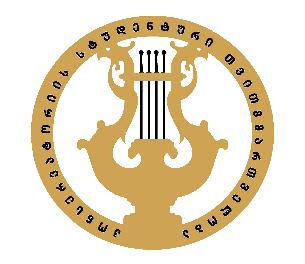 პროგრამა/კურსი:ფაკულტეტი/მიმართულება:

ნაწილი 1 
იცნობთ თუ არა სტუდენტთა გაერთიანების დებულებას? (დადებითი პასუხის შემთხვევაში არგუმენტებით დაასაბუთეთ მოსაზრება ისურვებდით თუ არა რაიმე ცვლილების შეტანას);იცნობთ თუ არა სტუდენტთა გაერთიანების განხორციელებულ/მიმდინარე პროექტებს? (დადებითი პასუხის შემთხვევაში დაასახელეთ პროექტები და შეაფასეთ);რა პრობლემებს ხედავთ სტუდენტთა გაერთიანებაში? რის გამოსწორებას ისურვებდით?;თქვენი აზრით, რა არის სტუდენტთა გაერთიანების როლი კონსერვატორიის აკადემიურ პროცესებში ჩართულობასთან დაკავშირებით?;რა უნდა გააკეთოს სტუდენტთა გაერთიანებამ მისი საქმიანობის მიმართ დათესილი ნიჰილიზმის აღმოსაფხვრელად?რა წარმოადგენს თქვენთვის პრიორიტეტს - გასართობი ღონისძიებების (წვეულებების, ექსკურსიების) მოწყობა თუ სტუდენტთა გაერთიანების ვექტორის აკადემიური საკითხებისკენ შემოტრიალება?თქვენი აზრით, უნდა სარგებლობდეს თუ არა რაიმე სახის ბენეფიტებით უნდა სარგებლობდეს სტუდენტური გაერთიანების წევრი? (დადებითი პასუხის შემთხვევაში დაასახელეთ)

ნაწილი 2
რას მიიჩნევთ სტუდენტების წინაშე არსებულ მთავარ გამოწვევად? (ახსენით და დაასაბუთეთ თქვენი მოსაზრება)როგორ ხედავთ თქვენს როლს სტუდენტების პრობლემების გადაჭრის საკითხებზე მუშაობაში?როგორ ფიქრობთ, საჭიროა თუ არა გაიზარდოს სტუდენტების აქტიურობა კონსერვატორიის მართვის პროცესებში? რა უნდა გაკეთდეს ინფორმირებულობისა და ჩართულობის გასაზრდელად?რა იქნება თქვენი ძირითადი მიზანი გაერთიანების წევრობისას? რას წარმოადგენს თქვენი პრიორიტეტები?ჩამოთვალეთ მინიმუმ 2 პროექტი, რომლის განხორციელებასაც აპირებთ სტუდენტთა გაერთიანებაში თქვენი არჩევის შემდეგ. როგორ ფიქრობთ, რამდენად დაგეხმარებათ გაერთიანების წევრობა ამ პროექტების განხორციელებაში?კვირაში რამდენი საათის დათმობას შეძლებთ გაერთიანების დაგეგმილი პროექტების განხორციელებისთვის?